Министерство науки и высшего образования Российской ФедерацииФедеральное государственное образовательное бюджетное учреждение высшего образования«Нижегородский государственный лингвистический университет им. Н.А. Добролюбова»НИЛ НГЛУ «Перспективные исследования русского языка в современном мире» Узбекский государственный университет мировых языков Под эгидой РОПРЯЛ 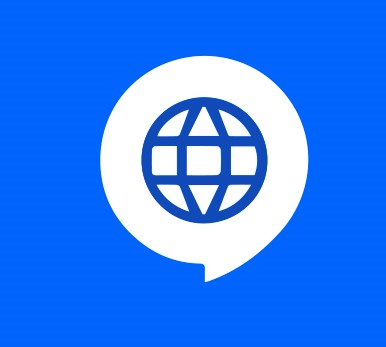 Уважаемые коллеги!Институт русского языка Нижегородского государственного лингвистического университета им. Н.А. Добролюбова приглашает вас принять участие в IV Международной научно-практической конференции «Освоение семантического пространства русского языка иностранцами».Дата проведения: 28-30 марта 2024 года.Место проведения: Нижегородский государственный лингвистический университет им. Н.А. Добролюбова. Адрес: г. Нижний Новгород, ул. Минина, д. 31а.В рамках конференции запланирована работа следующих секций:Семантическое пространство языка и способы его освоения. В докладах секции обсуждаются проблемы: методы сравнительной концептологии, когнитивной и контрастивной лингвистики в научном освоении семантического пространства русского языка;исследование форм категоризации и концептуализации мира в системе русского языка как научная основа методики его преподавания;концептуальный и компетентностный подходы в преподавании РКИ.Семантика языковых единиц и новое в практике преподавания РКИ. В докладах секции обсуждаются проблемы:активные процессы в современном русском языке и внедрение результатов их изучения в процесс обучения РКИ;методика обучения иностранцев жанрам, стилям, дискурсам русской коммуникации;актуальные вопросы составления и использования тезаурусов, глоссариев, словарей, энциклопедий (в том числе, электронных) в образовательном процессе, связанном с преподаванием РКИ;продуктивные инновационные технологии в обучении русскому языку как иностранному.Национально-культурный компонент в семантическом пространстве языка и методике преподавания РКИ. В докладах секции обсуждаются проблемы:русский язык в межкультурном диалоге: национально-специфические концепты и концепты с национально-культурным компонентом;место классической и современной русской культуры (музыки, живописи, архитектуры, литературы, публицистики) в обучении РКИ.Проблемы социокультурной и коммуникативной адаптации иностранных студентов в России. В докладах секции обсуждаются проблемы:психологические, социокультурные, лингводидактические трудности в освоении русского языка как иностранного;технологии социокультурной адаптации иностранных студентов в образовательном процессе российского вуза.Сроки подготовки конференцииЗаявки на участие в конференции и текст выступления принимаются до 15 марта 2024 по электронному адресу Оргкомитета: irl@lunn.ru  В теме письма просим указать «Конференция» и далее – фамилию и инициалы участника. Например: Конференция Анисимов А.А.Образец оформления заявки – в Приложении 1. Текст выступления на конференции публикуется на русском или английском языках и индексируется в системе РИНЦ. Оргкомитет конференции оставляет за собой право не принимать материалы, не соответствующие содержанию конференции.Публикация в сборнике материалов конференции бесплатная.Регламент выступлений10 минут – секционный доклад, 20 минут – пленарное выступление.Конференция проводится в очном формате. Оплата проезда, питания и проживания – за счет участников или направляющей стороны. Планируется культурная программа: экскурсия по Нижнему Новгороду с посещением музеев. Требования к оформлению материалов1. Технические требования.Название файла (пример): Анисимов_А_А_статьяОбъем до 5 страниц, формат Word; шрифт TimesNewRoman, размер шрифта 14pt, межстрочный интервал одинарный, абзацный отступ 1,25; выравнивание по ширине.Ориентация – книжная, без нумерации страниц, без переносов, без постраничных сносок.2. Структура статьи.Высылаемый файл включает элементы: заглавие публикуемого материала, аннотацию, ключевые слова, сам текст публикуемого материала, библиографический список, сведения об авторе. Название статьи, аннотация, ключевые слова и сведения об авторе предоставляются на русском и английском языках.В начале («шапке») статьи по центру страницы нужно указать полужирным шрифтом инициалы, фамилию, далее обычным шрифтом степень и звание автора и в скобках город. Например:А.А. Анисимов, доктор филол. наук, профессор (Москва).Вторая строка – название статьи: прописными буквами по центру, без отступа, полужирный шрифт.Третья строка – пустая.Ниже следует аннотация (100-150 слов) и ключевые слова (5-7 слов и словосочетаний): абзацный отступ 1,25, выравнивание по ширине страницы, курсив. Аннотации и ключевые слова даются на русском и английском языках.После ключевых слов – пустая строка.Текст статьи также выравнивается по ширине страницы.После статьи – «Библиографический список».После библиографического списка – название статьи, аннотация, ключевые слова и сведения об авторе на английском языке.3. Библиографический список оформляется в соответствии с требованиями ГОСТ 7.0.5–2008 «Библиографическая запись. Библиографическоеописание. Общие требования и правила составления» и включает все работы, использованные автором; приветствуются ссылки на новейшую научную литературу.Список литературы составляется в порядке цитирования, а не по алфавиту. В тексте статьи ссылки на литературу отмечаются по мере их появления порядковыми номерами в квадратных скобках. Ссылка на страницу отделяется от ссылки на источник точкой. Если одновременно приводятся ссылки на несколько источников, они отделяются друг от друга точкой с запятой (например: [1. С. 25] или [1. С. 26; 5. С. 17]). Ссылки на интернет-ресурсы приводятся в общем списке литературы по автору или заглавию публикации с обязательным указанием адреса сайта, где эта публикация размещена (например: Васильев В.В. Неизвестный Юм // Электронный ресурс: http://vphil.ru/index.php?option=com_content). Автор несет ответственность за достоверность представленных в статье сведений, за точность цитирования и ссылок на источники и литературу.4. Оформление таблиц, рисунков, формул.4.1. Все таблицы в тексте нумеруются и сопровождаются заголовками, в тексте на таблицу дается ссылка, например: (табл. 1).4.2. Иллюстрации (фотографии, рисунки, карты) следует представлять отдельным файлом и сопровождать подписями. В тексте должны присутствовать ссылки на иллюстрации, например: (рис. 1).Дополнительная информацияКонтактные телефоны: +7 910 391 46 16; +7 831 416 60 02E-mail: makshan@lunn.ru; irl@lunn.ru Контактное лицо: Макшанцева Наталия Вениаминовна.Приложение 1Форма заявки для участия в конференцииБудем рады видеть Вас в числе участников конференции!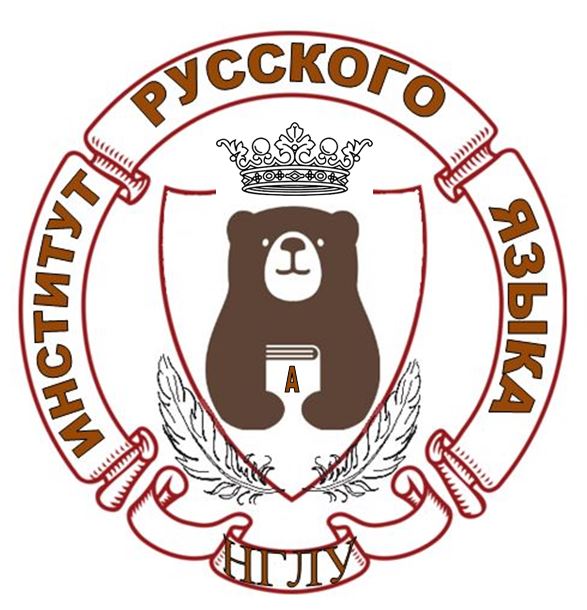 ФамилияИмяОтчествоУченая степеньУченое званиеМесто работы, учебы (полное название)Должность (с указанием подразделения)Контактный телефонЭлектронный адресТема доклада или сообщенияНазвание секции конференции